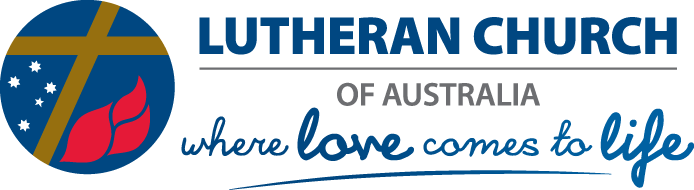 Lutheran Church of Australia
Position DescriptionPosition title:	Local Mission Administration OfficerLine Manager:	Executive Officer – Local Mission LCA/District department:	Local Mission Executive Office and Communications deptClassification:	Clerical (negotiable, based on experience)FTE:	1.0FTE (0.8 FTE for Local Mission + 0.2FTE for Communications)Employment period:	January 2022 to 31 December 2024Location:	LCA National Office, 197 Archer Street, North AdelaideObjective of positionThis position Supports the efficient administration of the Local Mission Executive Office;Provides high level administrative assistance across the Local Mission departments; Provides administrative support including database and website updating for the LCA Communications department; andEnsures high standards of service to the membership of the Lutheran Church of Australia and New Zealand (LCANZ).Primary responsibilitiesThis position Responds to correspondence and enquiries, including the preparation and distribution of electronic communication, as delegated by the Executive Officer-Local Mission (EO-LM) Liaises and coordinates with other LCANZ departments and agencies, as directed by the EO-LM Manages record-keeping and maintenance of databasesOrganises travel, meetings, training events and other activities as requiredSupports accounts processing, including preparation and submission of credit card reconciliations to the LCANZ Business OfficeSupports Local Mission presence at conventions and other public forums including coordinating materials and presentations for promotion eventsOrganises the publishing of new resources in various media formats, in consultation with LCA CommunicationsProvides secretarial support to the Council for Local Mission and its advisory committeesManages the subscriber database for the LCA’s churchwide magazineUpdates LCANZ agency websites and performs routine administrative functions for the Communications departmentDuties of PositionThis position:Provides executive support services which may include the following: maintaining executive diary; attending executive/organisational meetings and taking minutes; establishing and/or maintaining filing systems for executive; and answering executive correspondence Ensures all documentation is available on the LCANZ SharePoint systemOrganises travel and accommodation for LCA Local Mission staff, council and committee members, and others as agreed, and reimbursements for expensesHelps to prepare for meetings and training events, including liaison with participants, registration of attendees and organisation of catering, venues and other logistical requirementsActs as minute secretary for Council for Local Mission meetings and the meetings of the Local Mission committees and facilitates implementation of action items along with assisting meeting set up and distributing meeting documents Updates and maintains databasesProvides reports for management as requiredProvides administrative assistance to the departments of Local Mission as requiredUndertakes other duties as determined by the EO-LM and the Communications Manager from time to timeRequired qualifications, skills and qualitiesHigh level keyboard skills including the use of Microsoft Word, Excel and Outlook Demonstrated experience in office administration Excellent planning and organisational skillsExcellent written and oral communication skillsExcellent attention to detailHigh level inter-personal qualitiesAbility to work unsupervised and demonstrate initiativeDesired qualifications, skills and qualities Experience using an intranet system (preferably SharePoint)Experience using a donor database and an event management systemExperience in using an email marketing platform (Campaign Monitor or Mailchimp)Experience in website content management systems (preferably WordPress)Post-secondary qualifications in office administration (e.g., Diploma of Front-line Management or equivalent)General terms of appointmentWilling to work in a Christian environment and uphold the values and teachings of the Lutheran Church of AustraliaAgree to abide by all LCANZ and employer policies and comply with procedures as applicableObserve and comply with the LCANZ Work Health Safety & Welfare policies and proceduresAfter a three-month initial probationary period, a position review will be conducted annually